Hasteinnspel for utvikling/produksjon                         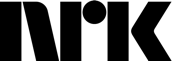 Hasteinnspel for utvikling/produksjon                         Hasteinnspel for utvikling/produksjon                         Hasteinnspel for utvikling/produksjon                         Hasteinnspel for utvikling/produksjon                         Hasteinnspel for utvikling/produksjon                         Hasteinnspel for utvikling/produksjon                         Hasteinnspel for utvikling/produksjon                         Kryss av:Kryss av:(minst eitt av kriteria må vera oppfylt)(minst eitt av kriteria må vera oppfylt)(minst eitt av kriteria må vera oppfylt)(minst eitt av kriteria må vera oppfylt)(minst eitt av kriteria må vera oppfylt)(minst eitt av kriteria må vera oppfylt)(minst eitt av kriteria må vera oppfylt)(minst eitt av kriteria må vera oppfylt)(minst eitt av kriteria må vera oppfylt)NRK har bedd om å få inn forslaget, eller det er ei videreføring av tidlegare seriarNRK har bedd om å få inn forslaget, eller det er ei videreføring av tidlegare seriarNRK har bedd om å få inn forslaget, eller det er ei videreføring av tidlegare seriarNRK har bedd om å få inn forslaget, eller det er ei videreføring av tidlegare seriarNRK har bedd om å få inn forslaget, eller det er ei videreføring av tidlegare seriarNRK har bedd om å få inn forslaget, eller det er ei videreføring av tidlegare seriarNRK har bedd om å få inn forslaget, eller det er ei videreføring av tidlegare seriarNRK har bedd om å få inn forslaget, eller det er ei videreføring av tidlegare seriarNRK har bedd om å få inn forslaget, eller det er ei videreføring av tidlegare seriarProsjektet er spesielt konkurranseutsettProsjektet er spesielt konkurranseutsettProsjektet er spesielt konkurranseutsettProsjektet er spesielt konkurranseutsettProsjektet er spesielt konkurranseutsettProsjektet er spesielt konkurranseutsettProsjektet er spesielt konkurranseutsettProsjektet er spesielt konkurranseutsettProsjektet er spesielt konkurranseutsettProsjektet krev rask behandling på grunn av aktualitetProsjektet krev rask behandling på grunn av aktualitetProsjektet krev rask behandling på grunn av aktualitetProsjektet krev rask behandling på grunn av aktualitetProsjektet krev rask behandling på grunn av aktualitetProsjektet krev rask behandling på grunn av aktualitetProsjektet krev rask behandling på grunn av aktualitetProsjektet krev rask behandling på grunn av aktualitetProsjektet krev rask behandling på grunn av aktualitetProduksjonsselskap:  Produksjonsselskap:  Produksjonsselskap:  Produksjonsselskap:  Produksjonsselskap:  Produksjonsselskap:  Produksjonsselskap:  Produksjonsselskap:  Produksjonsselskap:  Produksjonsselskap:  Produksjonsselskap:  SelskapsnamnOrg. nr.AdressePostnummer Poststad Kontaktperson TelefonE-post DatoInformasjon om prosjektet: Informasjon om prosjektet: Informasjon om prosjektet: Informasjon om prosjektet: Informasjon om prosjektet: Informasjon om prosjektet: Informasjon om prosjektet: Informasjon om prosjektet: Informasjon om prosjektet: Informasjon om prosjektet: Informasjon om prosjektet: Tittel SjangerMålgruppeProdusent(ar)Regissør/manusAntal episodar LengdeLengdeLengdePilot/demo? (ja/Nei)Lim inn Vimeo-lenke her (med passord: nrk)Lim inn Vimeo-lenke her (med passord: nrk)Lim inn Vimeo-lenke her (med passord: nrk)Me stadfestar at me har avtale med alle personar med rettar til produksjonen.Me stadfestar at me har avtale med alle personar med rettar til produksjonen.Me stadfestar at me har avtale med alle personar med rettar til produksjonen.Me stadfestar at me har avtale med alle personar med rettar til produksjonen.Me stadfestar at me har avtale med alle personar med rettar til produksjonen.Me stadfestar at me har avtale med alle personar med rettar til produksjonen.Me stadfestar at me har avtale med alle personar med rettar til produksjonen.(Kryss av)(Kryss av)(Kryss av)Premiss for prosjektet (maks 4 linjer) Premiss for prosjektet (maks 4 linjer) Premiss for prosjektet (maks 4 linjer) Premiss for prosjektet (maks 4 linjer) Premiss for prosjektet (maks 4 linjer) Premiss for prosjektet (maks 4 linjer) Premiss for prosjektet (maks 4 linjer) Premiss for prosjektet (maks 4 linjer) Premiss for prosjektet (maks 4 linjer) Premiss for prosjektet (maks 4 linjer) Premiss for prosjektet (maks 4 linjer) Fortel kort om prosjektet (maks 2 sider)Fortel kort om prosjektet (maks 2 sider)Fortel kort om prosjektet (maks 2 sider)Fortel kort om prosjektet (maks 2 sider)Fortel kort om prosjektet (maks 2 sider)Fortel kort om prosjektet (maks 2 sider)Fortel kort om prosjektet (maks 2 sider)Fortel kort om prosjektet (maks 2 sider)Fortel kort om prosjektet (maks 2 sider)Fortel kort om prosjektet (maks 2 sider)Fortel kort om prosjektet (maks 2 sider)Andre opplysningar:Andre opplysningar:Andre opplysningar:Andre opplysningar:Andre opplysningar:Andre opplysningar:Andre opplysningar:Andre opplysningar:Andre opplysningar:Andre opplysningar:Andre opplysningar:Har prosjektet blitt presentert for / handsama av NRK tidlegare?Om ja, for kven?Om ja, for kven?Om ja, for kven?Basert på format? (Ja/Nei)OriginatittelOriginatittelOriginatittelBudsjett / finansiering:Budsjett / finansiering:Budsjett / finansiering:Budsjett / finansiering:Budsjett / finansiering:Budsjett / finansiering:Budsjett / finansiering:Budsjett / finansiering:Budsjett / finansiering:Budsjett / finansiering:Budsjett / finansiering:BeløpBeløpØnskt investering frå NRK Ønskt investering frå NRK Ønskt investering frå NRK Andre finansieringskjelderAndre finansieringskjelderAndre finansieringskjelderBeløpBeløpBekrefta finansiering (ja / nei)Bekrefta finansiering (ja / nei)Bekrefta finansiering (ja / nei)Bekrefta finansiering (ja / nei)Bekrefta finansiering (ja / nei)Bekrefta finansiering (ja / nei)Totalt budsjettTotalt budsjettTotalt budsjettLagre skjemaet i .docx-format og gi det same namn som prosjektet. Send saman med eventuelle vedlegg til: eksternredaksjonen@nrk.noLagre skjemaet i .docx-format og gi det same namn som prosjektet. Send saman med eventuelle vedlegg til: eksternredaksjonen@nrk.noLagre skjemaet i .docx-format og gi det same namn som prosjektet. Send saman med eventuelle vedlegg til: eksternredaksjonen@nrk.noLagre skjemaet i .docx-format og gi det same namn som prosjektet. Send saman med eventuelle vedlegg til: eksternredaksjonen@nrk.noLagre skjemaet i .docx-format og gi det same namn som prosjektet. Send saman med eventuelle vedlegg til: eksternredaksjonen@nrk.noLagre skjemaet i .docx-format og gi det same namn som prosjektet. Send saman med eventuelle vedlegg til: eksternredaksjonen@nrk.noLagre skjemaet i .docx-format og gi det same namn som prosjektet. Send saman med eventuelle vedlegg til: eksternredaksjonen@nrk.noLagre skjemaet i .docx-format og gi det same namn som prosjektet. Send saman med eventuelle vedlegg til: eksternredaksjonen@nrk.noLagre skjemaet i .docx-format og gi det same namn som prosjektet. Send saman med eventuelle vedlegg til: eksternredaksjonen@nrk.no